Community Food and Nutrition Skills Course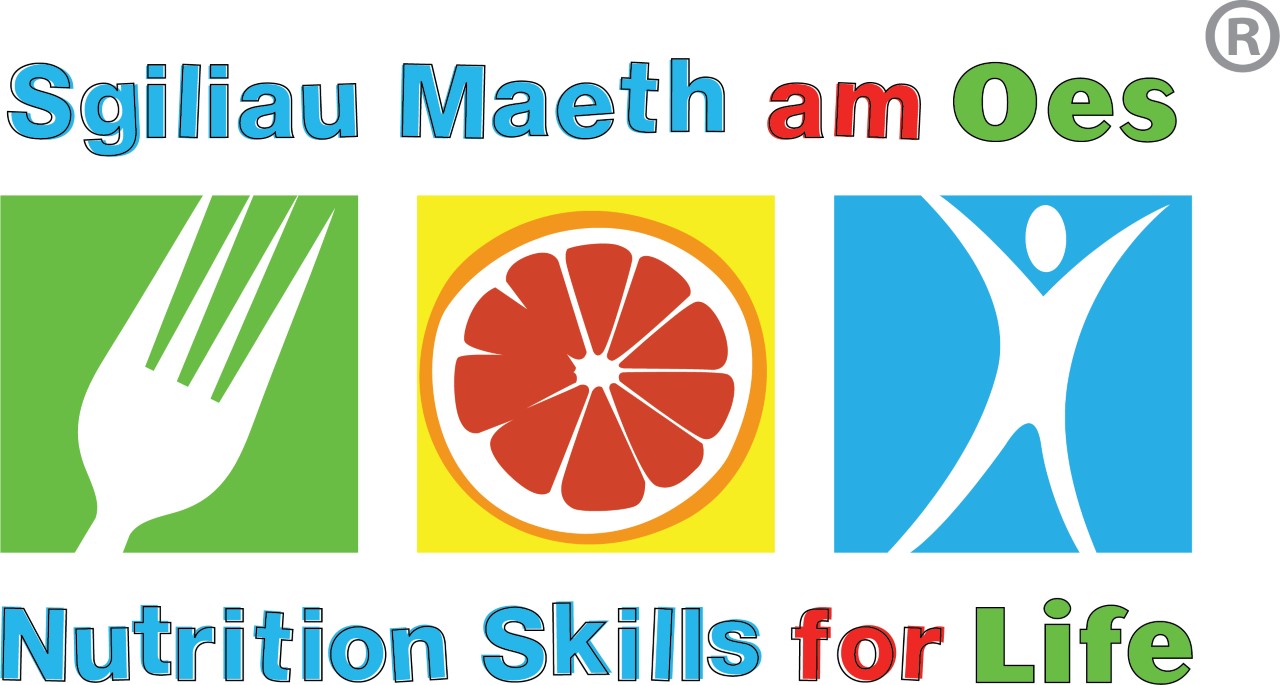 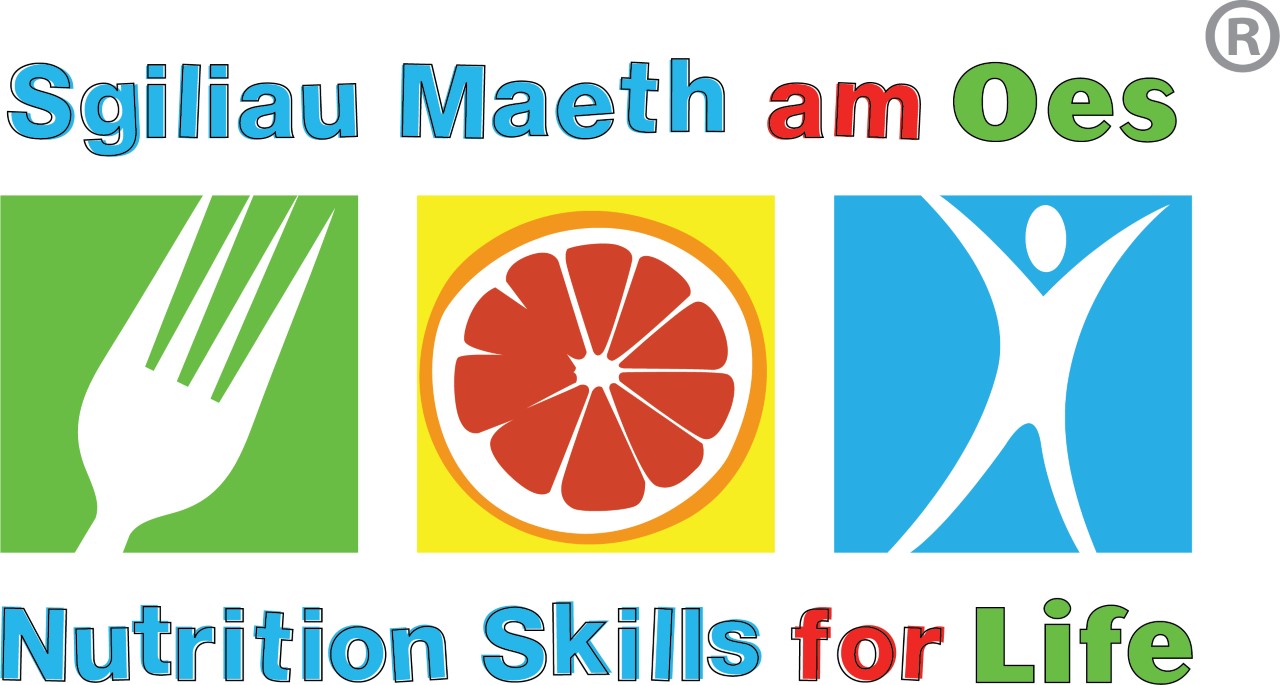 Agored Cymru accredited (Level 2, 3 credits)Want to know more about food and nutrition?What is the course about?The course aims to increase knowledge and skills in food and nutrition. Following the course, participants will be able to pass on basic, up-to-date information to those they work with and support them to eat well.  The course will provide ideas and resources to use with client groups. There will be support available after the course for those who want to put their learning into practice and deliver healthy eating messages to their groups.Course content:Who is the course for?Anyone working with families, groups and individuals in the community where healthy eating messages can be encouraged for example, teachers, teaching assistants, housing association staff, youth workers, support workers, leisure centre staff, and those providing childcare. What time commitment is involved?The course involves 30 hours of learning and upon completion is an accreditation of three credits.  Delivery is typically classroom based however due to current government restrictions it has been developed and is now also delivered virtually.Face to Face 20hours in the classroom and 10hours at homeWhen will it start and where?8th July – 9th SeptemberFor more information or to book a place, contact Public Health Dietitian on 029 20907699. 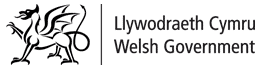 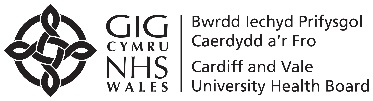 Module 1Healthy eating guidelines and the Eatwell guideModule 2Nutrition and health Module 3Healthy weight management Module 4Factors affecting food choice and eating well on a limited budgetModule 5Barriers to a healthy diet and helping people change their eating behavioursModule 6Food labellingModule 7Nutrition for specific client groupsModule 8Menu planning and adapting recipesModule 9Food facts and myths & useful food and nutrition resources